                                                                              Проект подготовлен                                                                                                контрольным управлением	МУНИЦИПАЛЬНОЕ ОБРАЗОВАНИЕГОРОДСКОЙ ОКРУГ ГОРОД СУРГУТАДМИНИСТРАЦИЯ ГОРОДАПОСТАНОВЛЕНИЕ «____» _________ 2017 г.                                                                                 № ________О внесении изменений в постановление Администрации города от 28.01.2014 № 574 «Об утверждении границ прилегающих территорий к некоторым организациям, на которых не допускается розничная продажа алкогольной продукции»В соответствии с распоряжением Администрации города от 30.12.2005 № 3686 «Об утверждении Регламента Администрации города», в связи с кадровыми изменениями:Внести в постановление Администрации города от 28.01.2014 № 574                «Об утверждении границ прилегающих территорий к некоторым организациям, на которых не допускается розничная продажа алкогольной продукции» следующие изменения: 1.1. Пункт 1 постановления изложить в следующей редакции:«1. Утвердить границы прилегающих территорий, на которых не допус-кается розничная продажа алкогольной продукции, к следующим организациям:- казенное общеобразовательное учреждение Ханты-Мансийского автономного округа – Югры «Специальная учебно-воспитательная школа № 1» в исправительной колонии-11 Управления Федеральной службы исполнения наказаний России по Ханты-Мансийскому автономному округу – Югре, расположенное по адресу: город Сургут, Северный промышленный район, улица Трудовая, дом 2, согласно приложению 1;- казенное общеобразовательное учреждение Ханты-Мансийского автономного округа – Югры «Сургутская школа-детский сад для обучающихся с ограниченными возможностями здоровья», расположенное по адресу: город Сургут, улица 30 лет Победы, дом 11 А, согласно приложению 2;- казенное общеобразовательное учреждение Ханты-Мансийского автономного округа – Югры «Сургутская школа с профессиональной подготовкой для обучающихся с ограниченными возможностями здоровья», расположенное по адресу: город Сургут, улица Мелик-Карамова, дом 20/1, согласно приложению 3;- казенное общеобразовательное учреждение Ханты-Мансийского автономного округа – Югры «Сургутская школа для обучающихся с ограниченными возможностями здоровья», расположенное по адресу: город Сургут, улица Декабристов, дом 16, согласно приложению 4;- казенное общеобразовательное учреждение Ханты-Мансийского автономного округа – Югры «Специальная учебно-воспитательная школа № 2», расположенное по адресу: город Сургут, проезд Макаренко, дом 2, согласно приложению 5».1.2. В пункте 3 постановления слова «Сафиоллина А.М.» заменить словами «Жердева А.А.».1.3. Приложение 1 к постановлению изложить в новой редакции, согласно приложению 1 к настоящему постановлению.1.4. Приложение 2 к постановлению изложить в новой редакции, согласно приложению 2 к настоящему постановлению.1.5. Приложение 3 к постановлению изложить в новой редакции, согласно приложению 3 к настоящему постановлению.1.6. Приложение 4 к постановлению изложить в новой редакции, согласно приложению 4 к настоящему постановлению.1.7. Приложение 5 к постановлению изложить в новой редакции, согласно приложению 5 к настоящему постановлению.2. Управлению информационной политики опубликовать настоящее постановление в средствах массовой информации и разместить на официальном портале Администрации города.3. Контроль за выполнением постановления возложить на заместителя главы Администрации города Жердева А.А. Глава города                                                                                                   В.Н. ШуваловЛист согласования к проекту постановления Администрации города «О внесении изменений в муниципальный правовой акт»Согласовано:Разослать:КУУИППрокопович Ольга Владимировнател. (3462)52-80-60Приложение 1к постановлениюАдминистрации городаот ___________ № __________Схемаграниц прилегающей территории к казенному общеобразовательному учреждению Ханты-Мансийского автономного округа – Югры «Специальная учебно-воспитательная школа № 1» в исправительной колонии-11 Управления Федеральной службы исполнения наказаний России по Ханты-Мансийскому автономному округу – Югре,город Сургут, Северный промышленный район, улица Трудовая, дом 2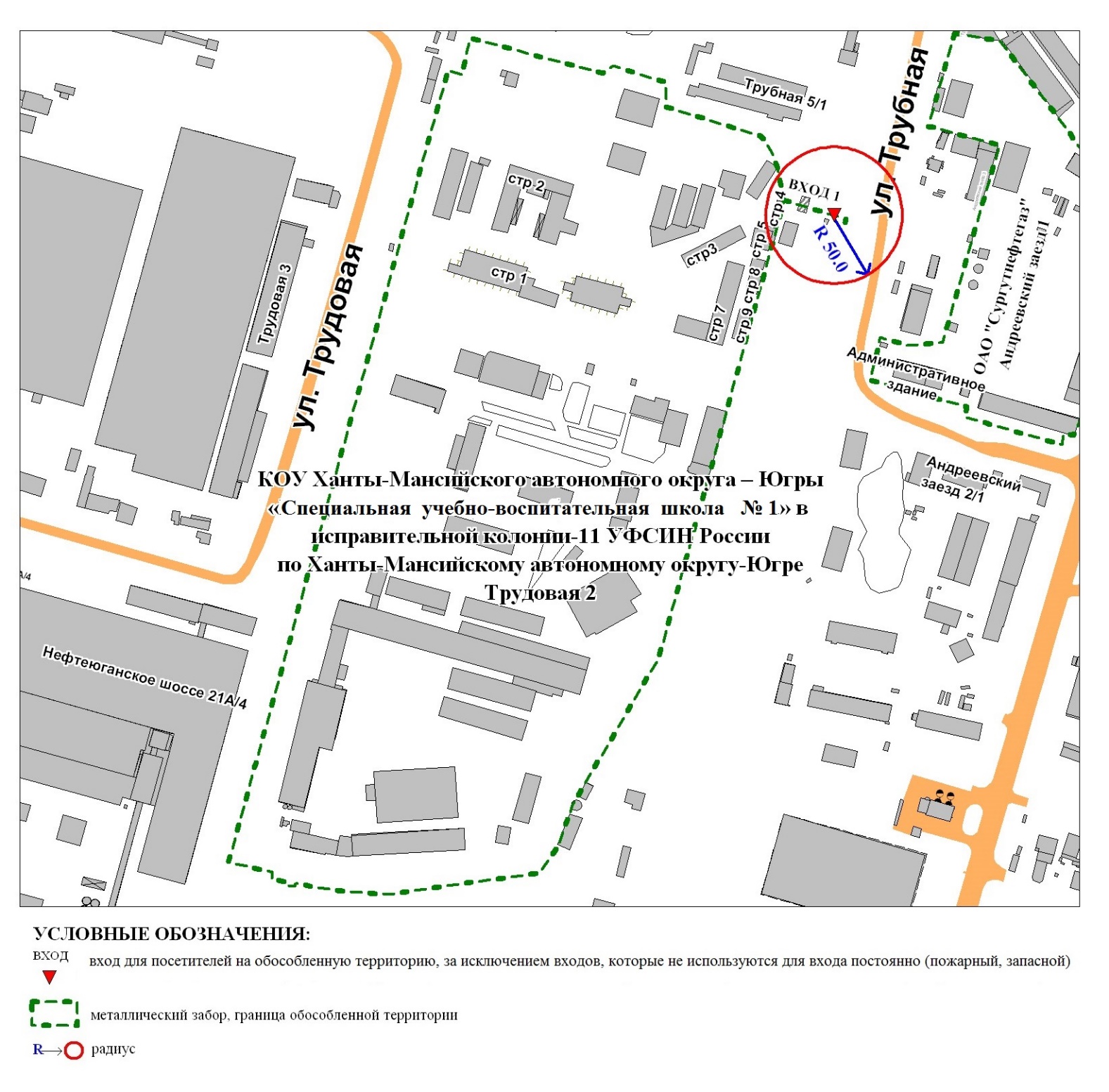 Приложение 2к постановлениюАдминистрации городаот ___________ № __________Схемаграниц прилегающей территории к казенному общеобразовательному учреждению Ханты-Мансийского автономного округа – Югры «Сургутская школа-детский сад для обучающихся с ограниченными возможностями здоровья»,город Сургут, улица 30 лет Победы, дом 11 А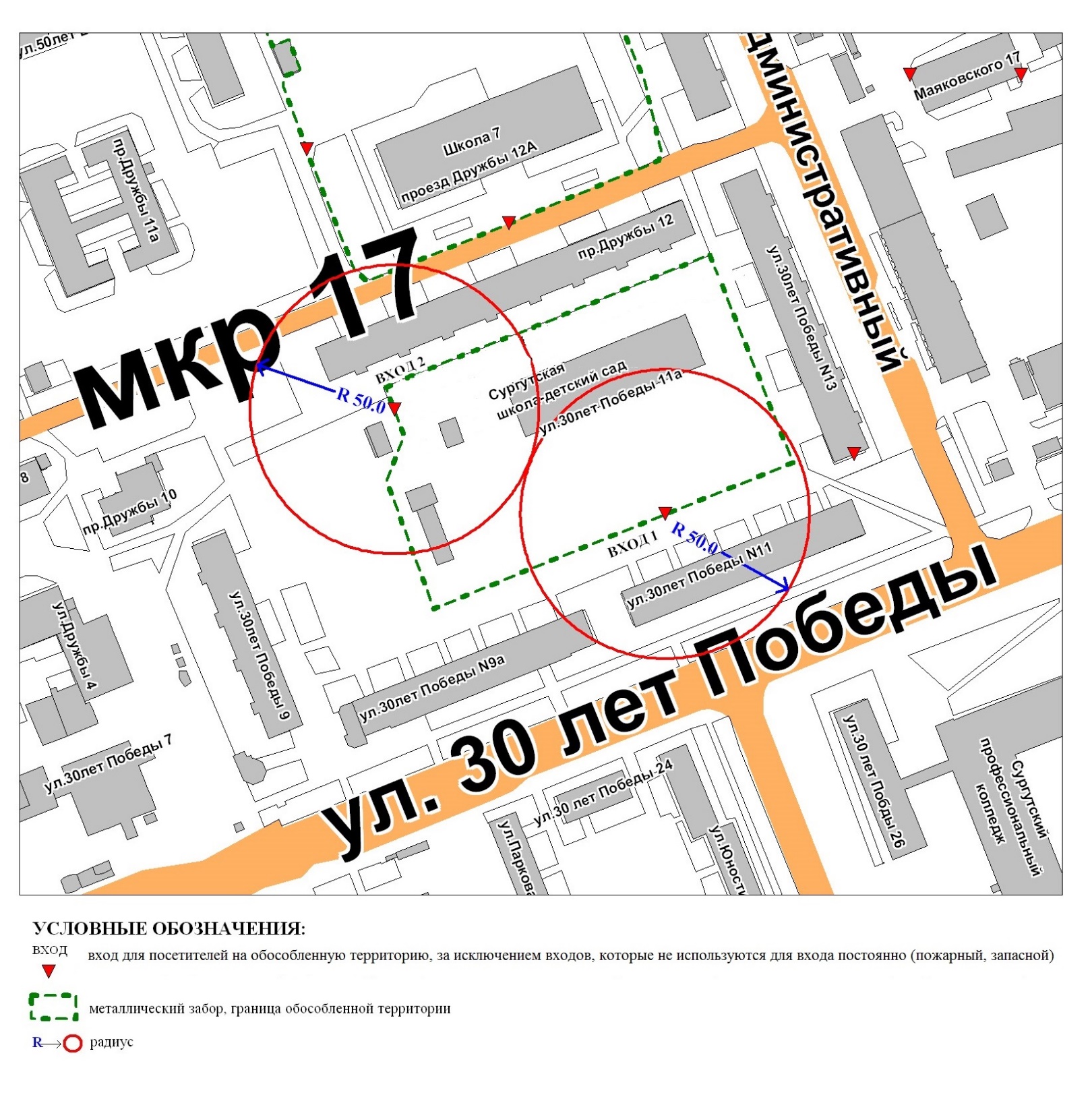 Приложение 3к постановлениюАдминистрации городаот ___________ № __________Схемаграниц прилегающей территории к казенному общеобразовательному учреждению Ханты-Мансийского автономного округа – Югры «Сургутская школа с профессиональной подготовкой для обучающихся с ограниченными возможностями здоровья»,город Сургут, улица Мелик-Карамова, дом 20/1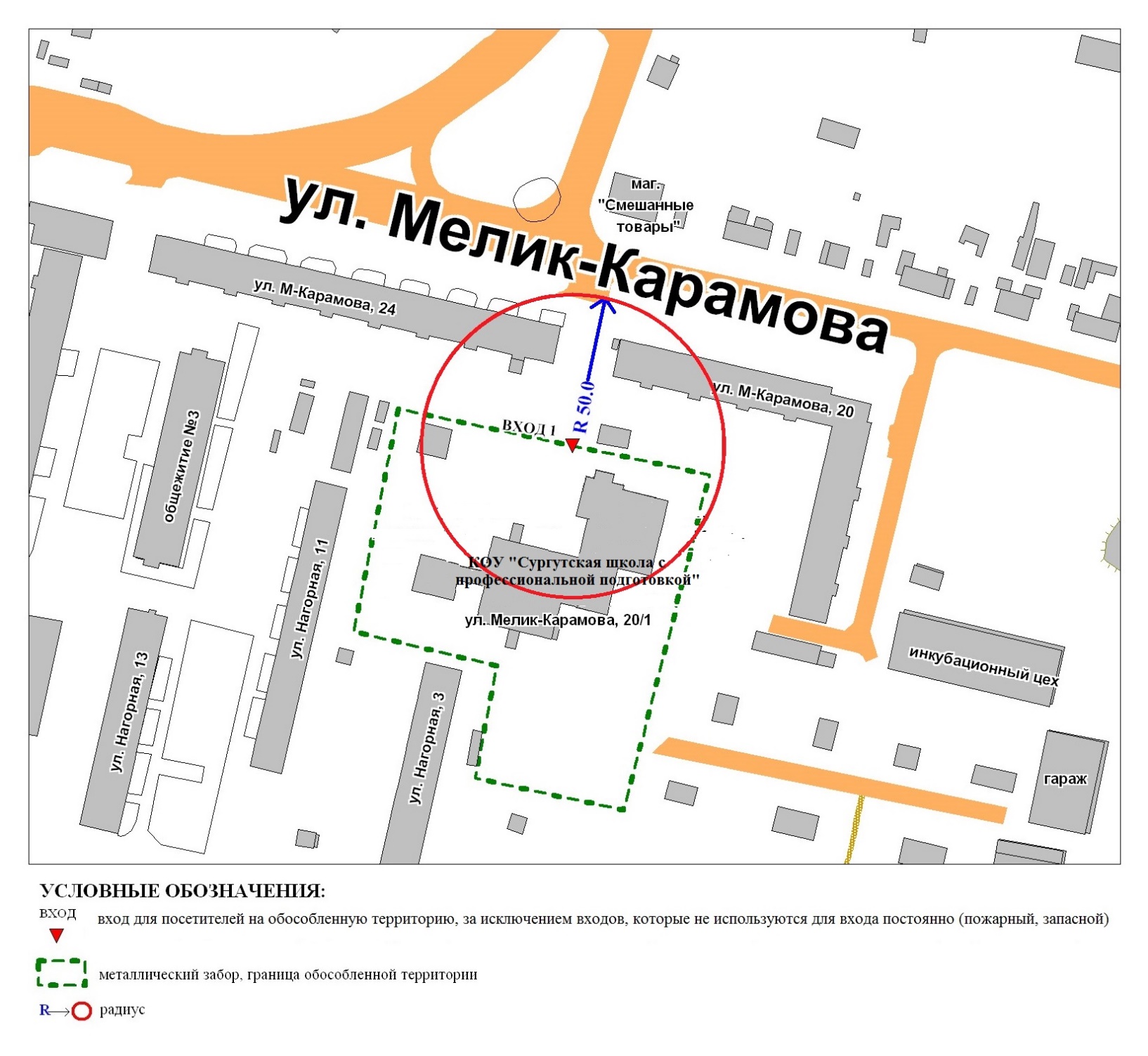 Приложение 4к постановлениюАдминистрации городаот ___________ № __________Схемаграниц прилегающей территории к казенному общеобразовательному учреждению Ханты-Мансийского автономного округа – Югры «Сургутская школа для обучающихся с ограниченными возможностями здоровья»,город Сургут, улица Декабристов, дом 16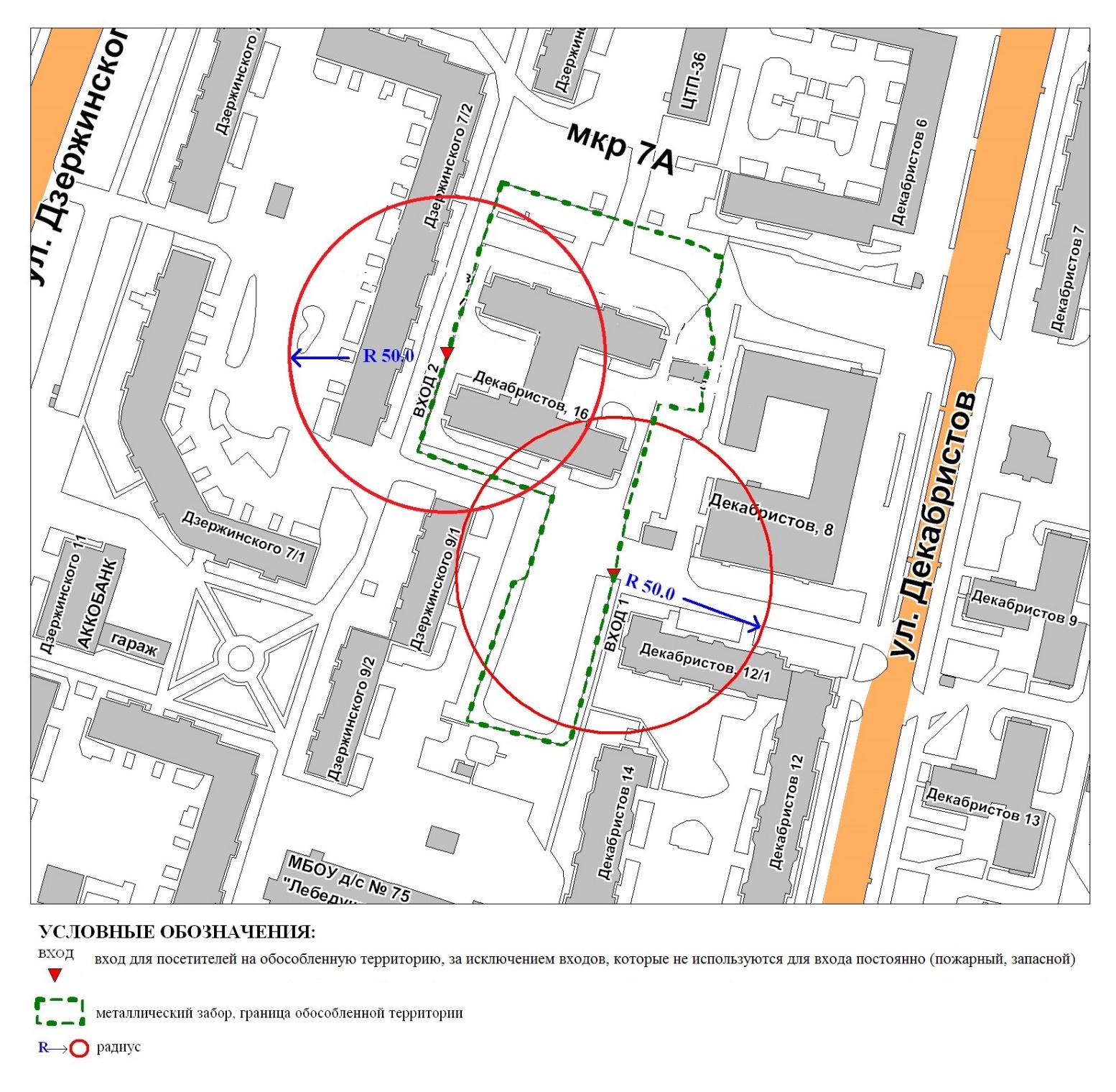 Приложение 5к постановлениюАдминистрации городаот ___________ № __________Схемаграниц прилегающей территории к казенному общеобразовательному учреждению Ханты-Мансийского автономного округа – Югры «Специальная учебно-воспитательная школа № 2»,город Сургут, проезд Макаренко, дом 2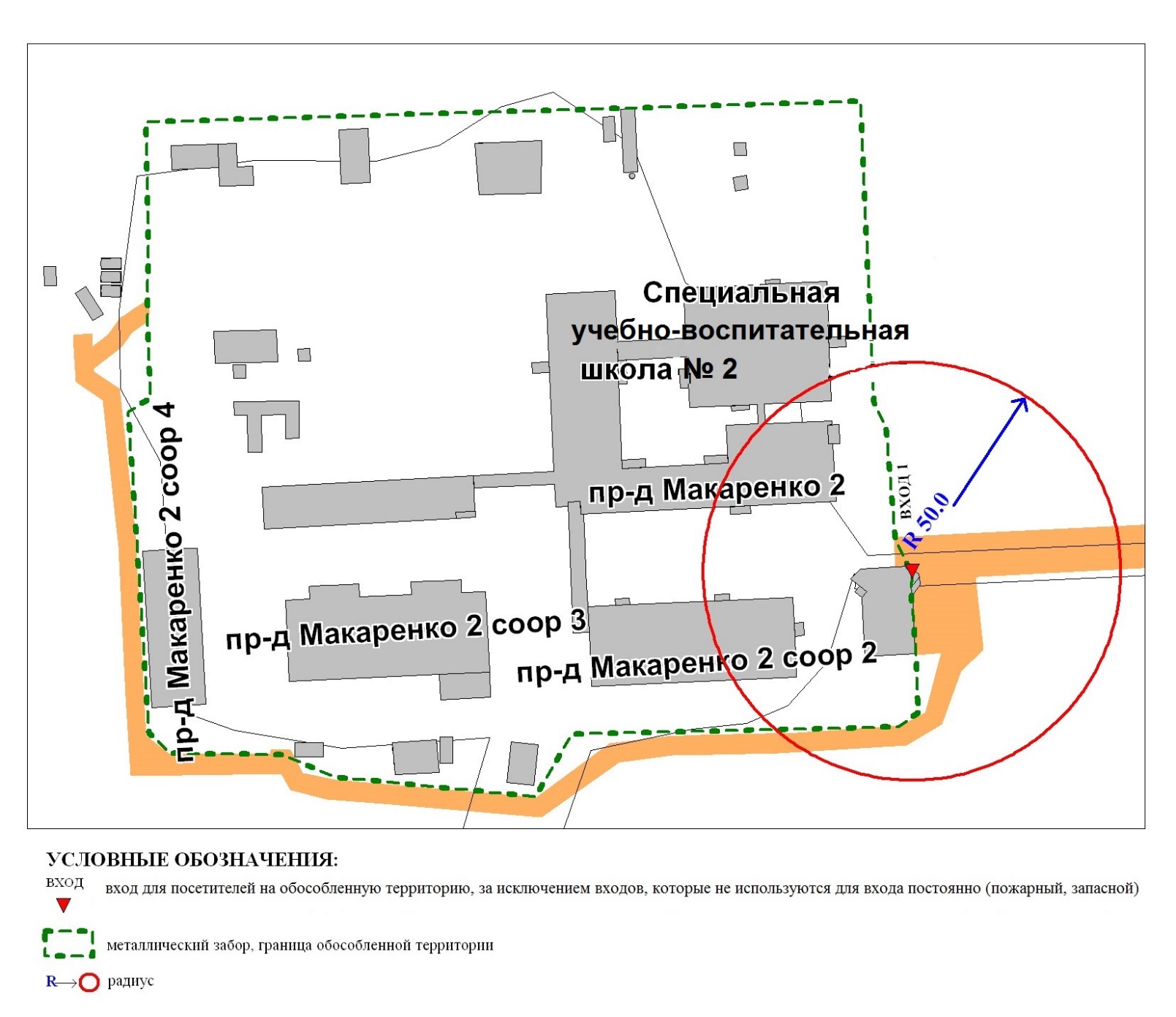 Пояснительная запискак проекту постановления Администрации города «О внесении изменений в муниципальный правовой акт»Контрольным управлением проводится мониторинг организаций, осуществляющих образовательную, медицинскую деятельность, в целях определения границ прилегающих к ним территорий, в том числе с проведением выездных мероприятий. В результате мониторинга установлено следующее:Постановлением Администрации города от 28.01.2014 № 574 утверждены границы прилегающих территорий, на которых не допускается розничная продажа алкогольной продукции, к следующим организациям:- казенное общеобразовательное учреждение Ханты-Мансийского автономного округа – Югры «Вечерняя (сменная) общеобразовательная школа» в исправительной колонии-11 Управления Федеральной службы исполнения наказаний России по Ханты-Мансийскому автономному округу – Югре, расположенное по адресу: город Сургут, Северный промышленный район, улица Трудовая, дом 2;- казенное специальное (коррекционное) образовательное учреждение Ханты-Мансийского автономного округа – Югры для обучающихся, воспитанников с ограниченными возможностями здоровья «Сургутская специальная (коррекционная) начальная школа-детский сад I,V вида», расположенное по адресу: город Сургут, улица 30 лет Победы, дом 11 «а»;- казенное специальное (коррекционное) образовательное учреждение Ханты-Мансийского автономного округа – Югры для обучающихся, воспитанников с ограниченными возможностями здоровья «Сургутская специальная (коррекционная) общеобразовательная школа VIII вида «Школа с углубленной трудовой подготовкой», расположенное по адресу: город Сургут, улица Мелик-Карамова, дом 20/1;- казенное специальное (коррекционное) образовательное учреждение Ханты-Мансийского автономного округа – Югры для обучающихся, воспитанников с ограниченными возможностями здоровья «Сургутская специальная (коррекционная) общеобразовательная школа VIII вида», расположенное по адресу: город Сургут, улица Декабристов, дом 16;- казенное специальное учебно-воспитательное учреждение Ханты-Мансийского автономного округа – Югры для детей и подростков с девиантным поведением «Специальная общеобразовательная школа закрытого типа», расположенное по адресу: город Сургут, проезд Макаренко, дом 2.В связи с изменением названий организаций и получением ими новых лицензий, контрольное управление предлагает внести изменения в постановление Администрации города.И.о. начальника управления                                                                       Д.С. БагинскийПрокопович О.В. тел. 52-80-60Должность, ФИОПодпись(возможные замечания)Дата визирования документовДата визирования документовДолжность, ФИОПодпись(возможные замечания)Дата вх.Дата исх.Заместитель главы Администрации городаА.А. ЖердевИ.о. начальника контрольного управления Д.С. БагинскийПравовое управление Начальник управления информационной политикиЕ.А. Швидкая